[Organization] Activities Timeline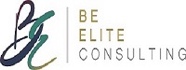 PROGRAM/PROJECT NAMELEAD TEAM MEMBERACTIONOUTPUTASSIGNED TOPRIORITYSTATUSSTART 
DATEEND 
DATEDURATION 
in daysNOTESOBJECTIVE 1OBJECTIVE 1OBJECTIVE 1OBJECTIVE 1OBJECTIVE 1OBJECTIVE 1OBJECTIVE 1OBJECTIVE 1OBJECTIVE 1Activity 1Activity 2 OBJECTIVE 2 OBJECTIVE 2 OBJECTIVE 2 OBJECTIVE 2 OBJECTIVE 2 OBJECTIVE 2 OBJECTIVE 2 OBJECTIVE 2 OBJECTIVE 2Activity 1Activity 2OBJECTIVE 3OBJECTIVE 3OBJECTIVE 3OBJECTIVE 3OBJECTIVE 3OBJECTIVE 3OBJECTIVE 3OBJECTIVE 3OBJECTIVE 3Activity 1Activity 2